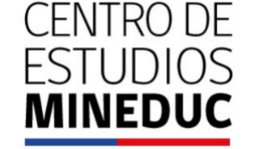 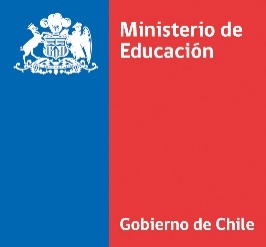 	  CódigoFicha de estudios/evaluaciones/estadísticaspara subir al CEDOCTÍTULOLevantamiento de opiniones y sugerencias para la elaboración de una propuesta de actualización de la normativa de evaluación, calificación y promoción.CATEGORÍAS Estudios                 Evaluaciones                 EstadísticasTIPO DE DOCUMENTOMinuta                                              Nota de investigación           Documento de trabajo                 ArtículoPresentación                                   Informe                                            Otro                                                                                            SUBCATEGORÍAMonitoreo y evaluación            Reporte de información estadística           Educación parvularia                 CurrículumEnseñanza y aprendizaje          TICLiderazgo directivo                    Sistema educativoComunidad educativa                Educación superiorDocentes                                       Educación técnico profesionalEducación especial                     IndicadoresEducación de adultos                 Educación escolarAsistentes y sostenedoresIDIOMAEspañolNº DE PÁGINAS68INCORPORA PERSPECTIVA DE GÉNERO                Sí                                   NoID FONIDELUGAR DE TÉRMINO AÑO DE TÉRMINO 2017PALABRAS CLAVESNormativa, Evaluación, Calificación, Promoción, Opiniones, Sugerencias.OBJETIVO GENERALDescribir y comparar las opiniones, sugerencias y recomendaciones de distintos actores de la comunidad educativa acerca de la normativa vigente sobre evaluación y promoción escolar.  METODOLOGÍACUALITATIVACUANTITATIVAMIXTARESUMENEl informe presenta un levantamiento de las opiniones de distintos actores de la comunidad escolar acerca de las principales dificultades, fortalezas y debilidades de la actual normativa sobre evaluación y promoción escolar. Asimismo, se presentan sugerencias y recomendaciones de distintos actores de la comunidad escolar acerca de qué aspectos deben ajustarse, incorporarse, mantenerse y eliminarse en la actual normativa sobre evaluación y promoción escolar.  Y finalmente, se comparan las diversas opiniones, sugerencias y recomendaciones, considerando aquellos tópicos que generan mayor consenso, los que generan más disenso, o ambigüedad.DOCUMENTO PÚBLICO                      Sí                                   NoPUBLICACIÓN DESTACADA                      Sí                                   NoPUBLICACIONES Anuario  Evidencia  N/A  Otra  Revista EPE  TALISPUBLICADO                      Sí                                   NoNOMBRE DE LA PUBLICACIÓNNº DE PUBLICACIÓNEDITORIALISSNISBNNº DERECHO DE AUTORPERIODICIDADENTIDADSOLICITANTEMinisterio de Educación - UCEENTIDAD A CARGO PEC: Programa de Educación Continua para el Magisterio, Facultad de Filosofía y Humanidades, Universidad de Chile.INVESTIGADOR U ORGANISMO PRINCIPALEQUIPO DE INVESTIGACIÓNOTROS INVESTIGADORES CONTRAPARTE TÉCNICACoordinadora de Evaluación en Aula y la Coordinadora de Estudios de la Unidad de Currículum y Evaluación del MINEDUC.ORGANIZACIÓN 1ORGANIZACIÓN 2Nº DOCUMENTO ADMINISTRATIVOFECHA DEL DOCUMENTO ADM.TIPO DE FINANCIAMIENTOInterno:___Externo: ___  Obtenido de:____________________Mixto: ___COSTO DEL ESTUDIOBASE DE DATOS                       Sí                                   NoBASE PÚBLICA                     Sí                                   NoARCHIVO DEL ESTUDIOARCHIVO DEL ESTUDIONOMBRE FORMATOPROTEGIDO               Sí                                   No